Holiday Spirit Week 12/18-12/22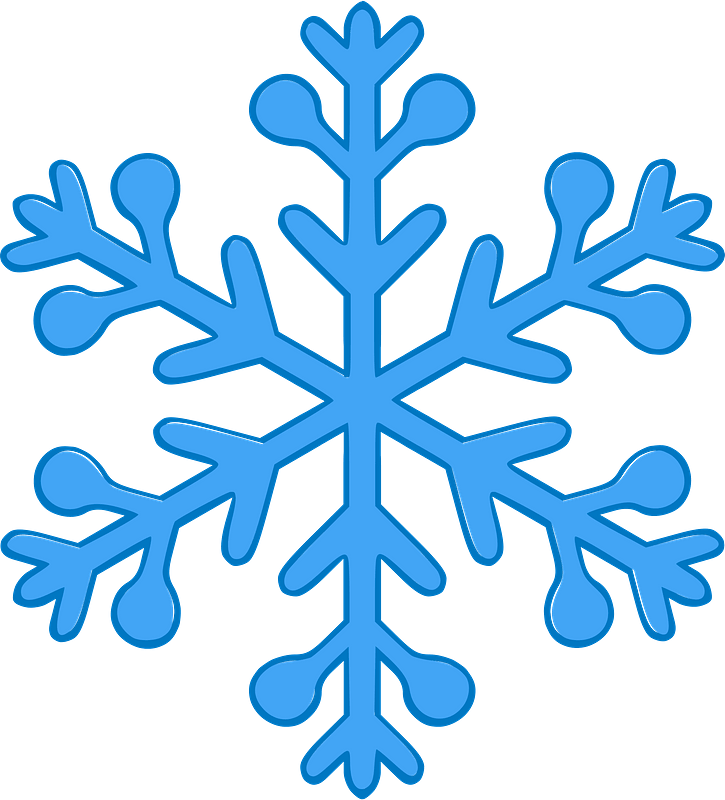 Monday 12/18Tuesday 12/19Wednesday 12/20Thursday 12/21Friday 12/22Merry Monday:Wear your favorite festive shirt!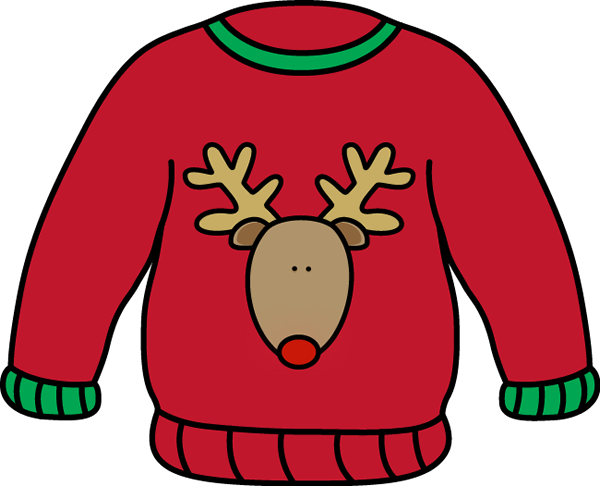 Tinsled Tuesday: Wear your favorite holiday accessories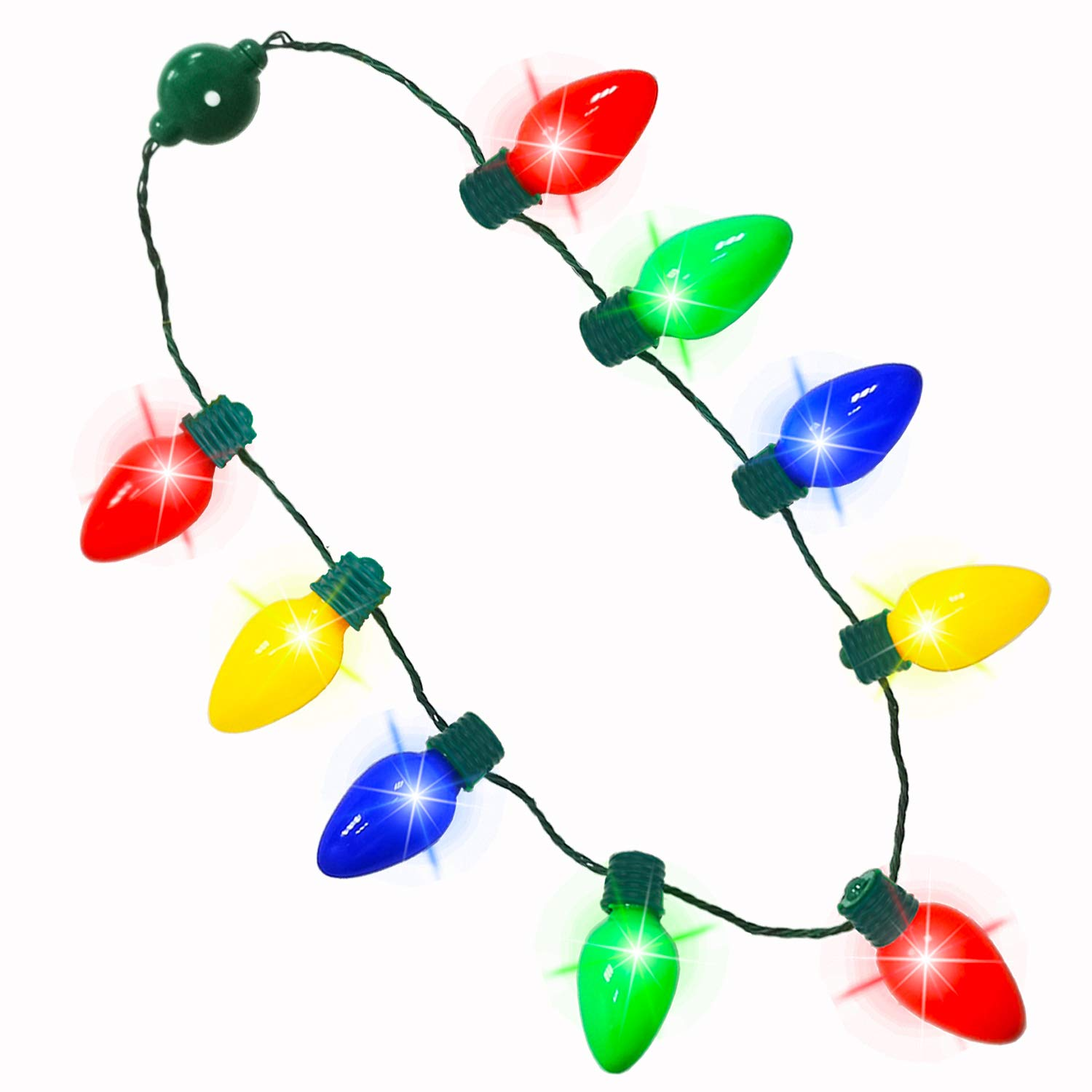 Whoville Wednesday: Wear your Grinch gear (or other Holiday Character gear)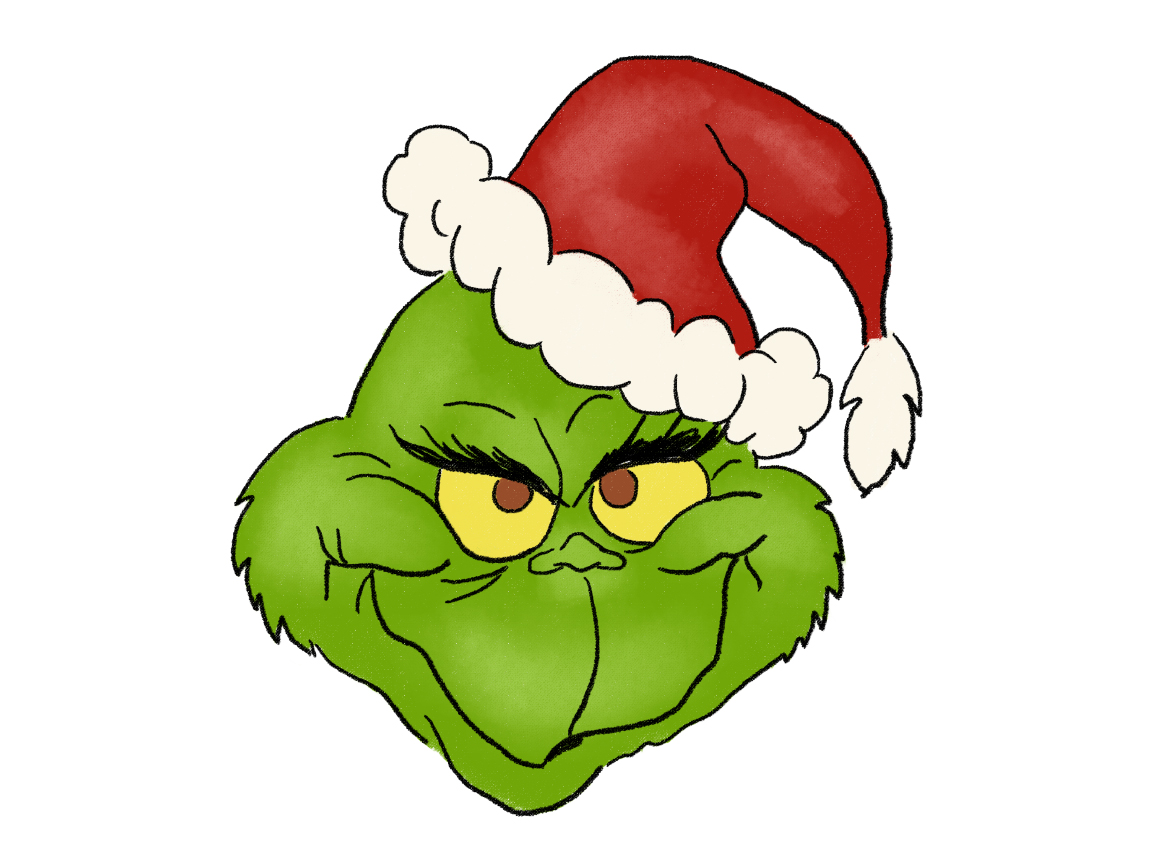 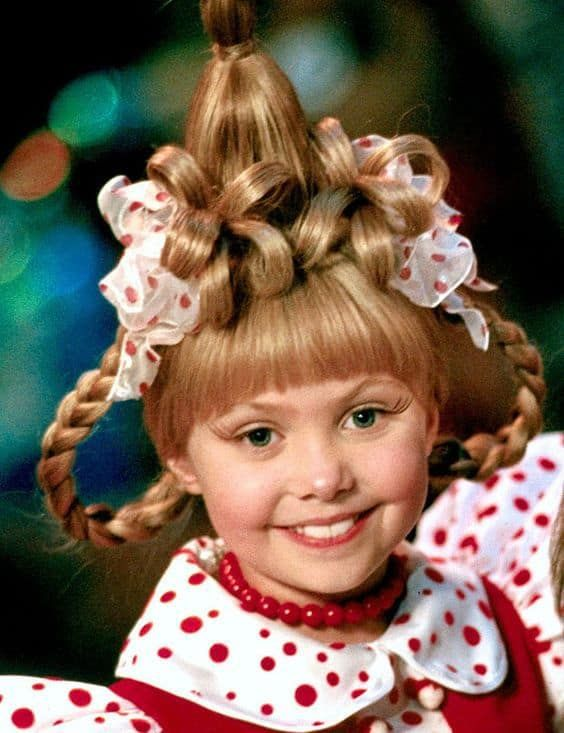 ‘Twas the Night Thursday: Wear your favorite “winter’s Cap” (Holiday Hat)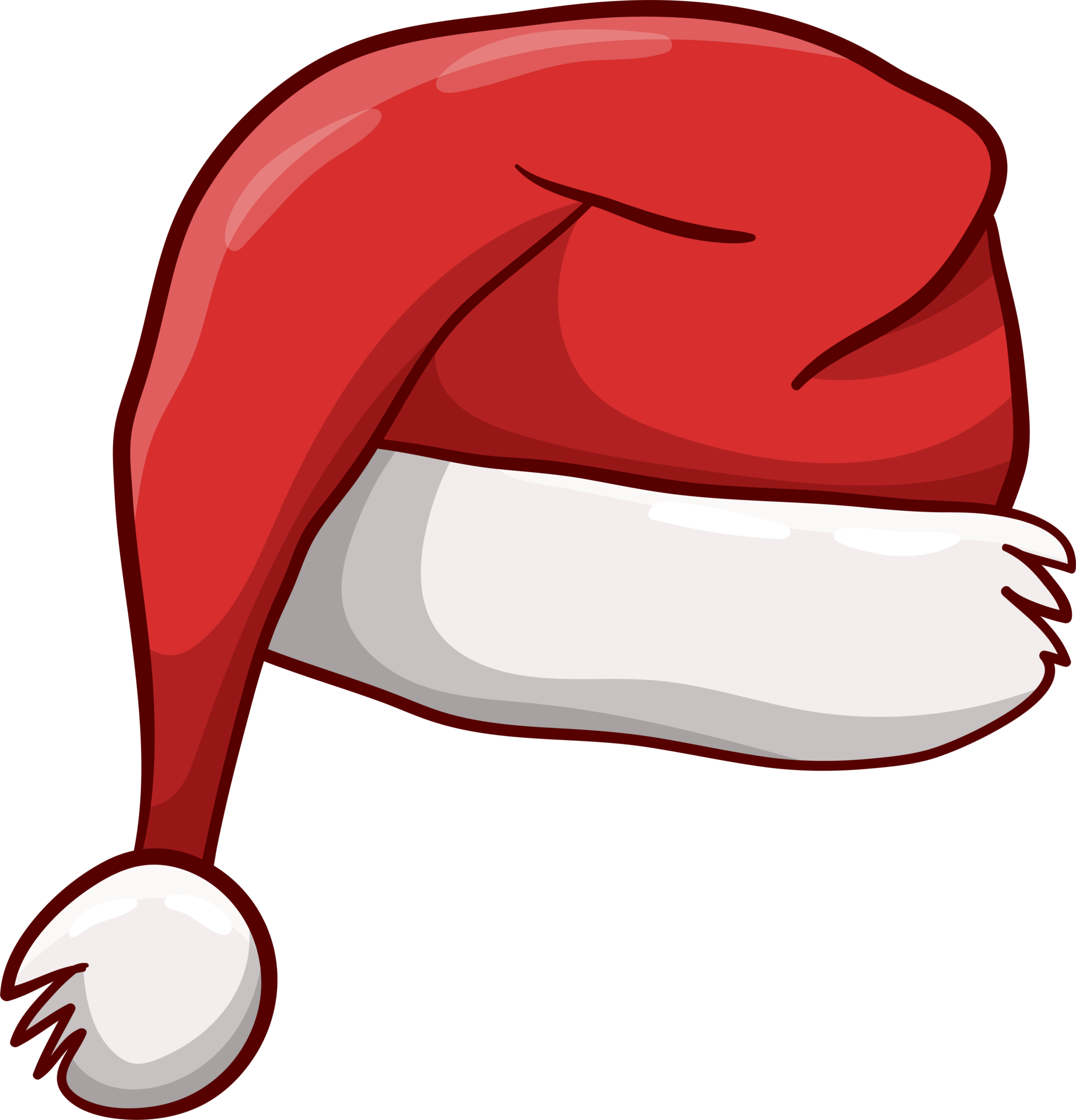 Festive Friday: Students wear red, Staff wear green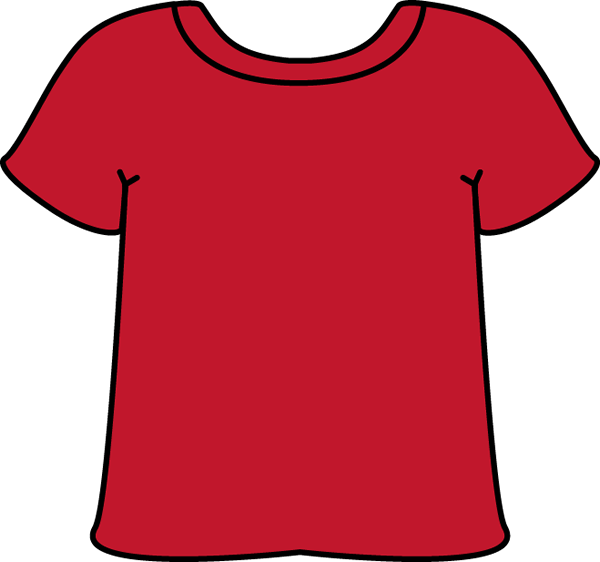 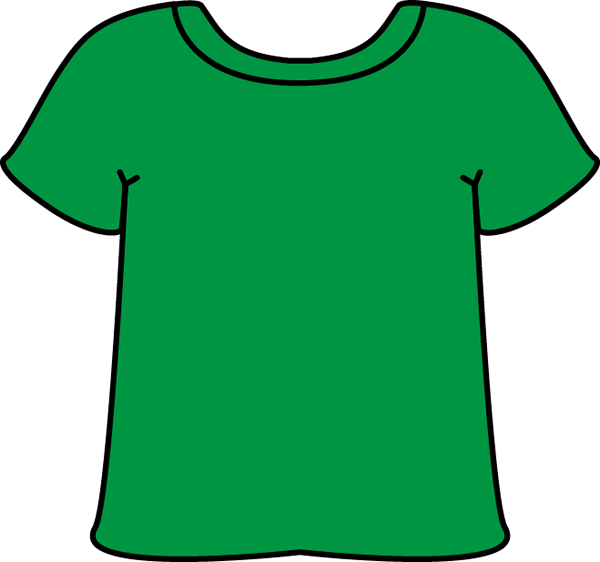 